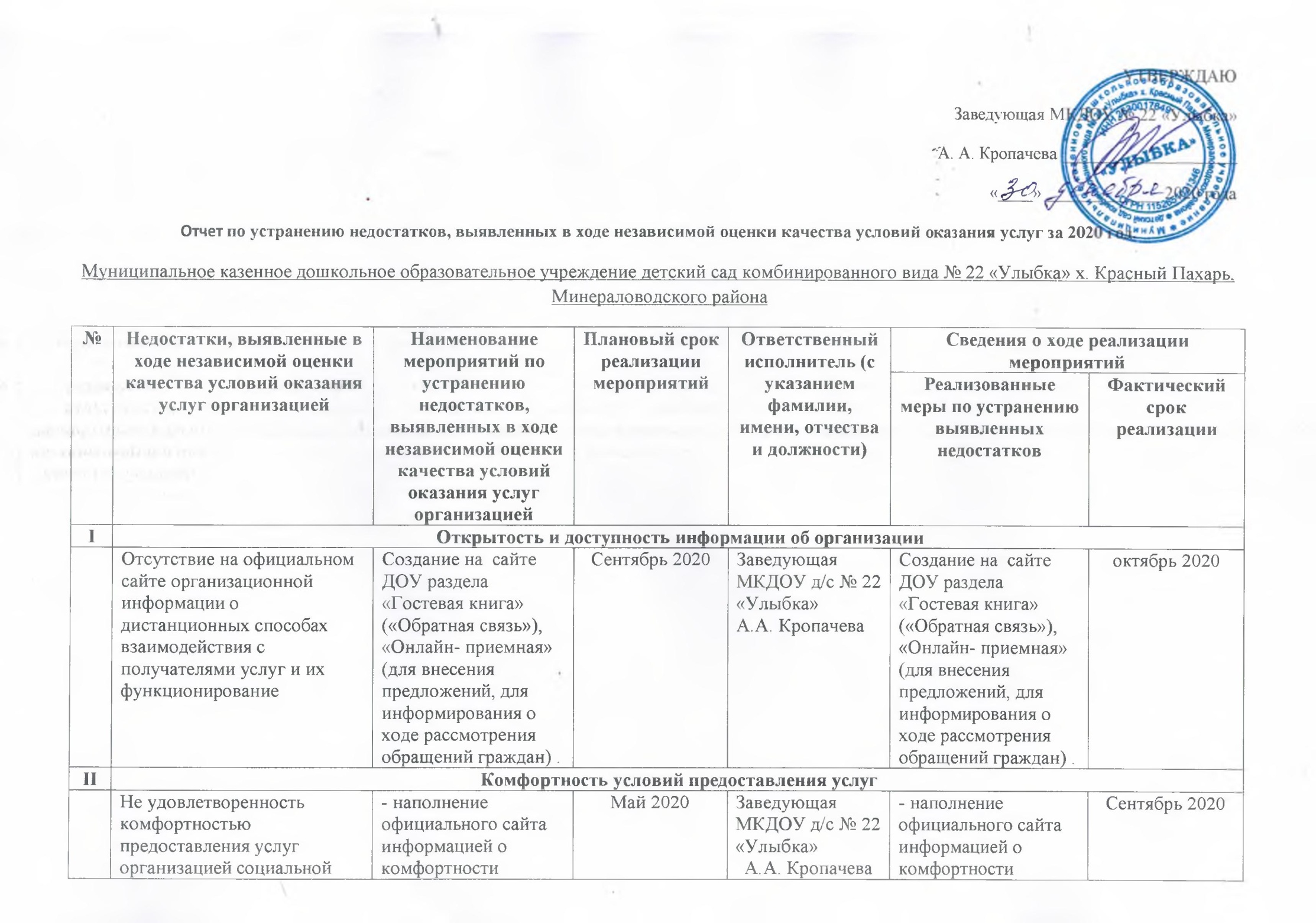 IКомфортность условий предоставления услугКомфортность условий предоставления услугКомфортность условий предоставления услугКомфортность условий предоставления услугКомфортность условий предоставления услугКомфортность условий предоставления услугНе удовлетворенность комфортностью предоставления услуг организацией социальной сферы: - число получателей услуг, удовлетворенных комфортностью предоставления услуг организацией социальной сферы по отношению к числу опрошенных получателей услуг, ответивших на данный вопрос недостаточно- наполнение официального сайта информацией о комфортности предоставления услуг - развитие социальный сетей с целью увеличения информации о комфортности предоставления услуг - увеличение числа проинформированных получателей услуг:  Создание буклетов  Публикации в СМИ и социальных сетей интернетМай 2020Сентябрь 2020Декабрь 2020Заведующая МКДОУ д/с № 22 «Улыбка» А.А. КропачеваЗаместитель заведующей по УВР О.Н. Котлярова- наполнение официального сайта информацией о комфортности предоставления услуг - развитие социальный сетей с целью увеличения информации о комфортности предоставления услуг - увеличение числа проинформированных получателей услуг:  Создание буклетов  Публикации в СМИ и социальных сетей интернетСентябрь 2020Сентябрь 2020Декабрь 2020IIIДоступность услуг для инвалидовДоступность услуг для инвалидовДоступность услуг для инвалидовДоступность услуг для инвалидовДоступность услуг для инвалидовДоступность услуг для инвалидовНаличие в помещении организации социальной сферы и на прилегающей к ней территории: - отсутствие сменных кресел - колясок Наличие в организации социальной сферы условий доступности, позволяющих инвалидам поучающих услуги наравне с другими: - помощь, оказываемая работниками организации социальной сферы, не прошедшими необходимое обучение (инструктирование) по сопровождению инвалидов в помещениях организации социальной сферы и на прилегающей территорииПаспортизация доступности объекта социальной инфраструктуры (ОСИ).Приобретение сменных кресел – колясокОбучение сотрудников организации по программам курса профессиональной переподготовки «Тьюторское сопровождение в образовательной организации» не менее 300 часов(1 чел)Май 2020 гДекабрь 2022Сентябрь 2022Заведующая МКДОУ д/с № 22 «Улыбка» А.А. КропачеваЗаведующая МКДОУ д/с № 22 «Улыбка» А.А. КропачеваЗаместитель заведующей по УВР О.Н. КотляроваПаспортизация доступности объекта социальной инфраструктуры (ОСИ).Приобретение сменных кресел – колясокОбучение сотрудников организации по программам курса профессиональной переподготовкиМай 2020Декабрь 2022Сентябрь 2022IVДоброжелательность, вежливость работников организацииДоброжелательность, вежливость работников организацииДоброжелательность, вежливость работников организацииДоброжелательность, вежливость работников организацииДоброжелательность, вежливость работников организацииДоброжелательность, вежливость работников организацииНе удовлетворенность доброжелательностью, вежливостью, работников организации социальной сферы при использовании дистанционных форм взаимодействия (по телефону, по электронной почте, с помощью электронных сервисов (подачи электронного обращения (жалобы, предложения), получение консультации по оказываемых услугахНастройка электронных сервисов: - подтверждение прочтения обращений писем на электронной почте организации; - Создание на сайте ДОУ раздела «Гостевая книга» («Обратная связь») «Онлайн - приемная» (для внесения предложений, для информирования о ходе рассмотрения обращений граждан) Соблюдение педагогической этики сотрудниками учреждения – Производственное совещание по изучению локальных актов «Правила внутреннего трудового распорядка», «Кодекс профессиональной этики педагогов ДОУ»Май 2020Сентябрь 2020Апрель 2020Заместитель заведующей по УВР Котлярова О.Н. Инженер-программистЗаместитель заведующей по УВР Котлярова О.Н. Настройка электронных сервисов: - подтверждение прочтения обращений писем на электронной почте организации; - Создание на сайте ДОУ раздела «Гостевая книга» («Обратная связь») «Онлайн - приемная» (для внесения предложений, для информирования о ходе рассмотрения обращений граждан) Производственное совещание по изучению локальных актов «Правила внутреннего трудового распорядка», «Кодекс профессиональной этики педагогов ДОУ»сентябрь 2020Октябрь 2020Апрель 2020VУдовлетворенность условиями оказания услугУдовлетворенность условиями оказания услугУдовлетворенность условиями оказания услугУдовлетворенность условиями оказания услугУдовлетворенность условиями оказания услугУдовлетворенность условиями оказания услугНедостатков не выявлено